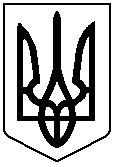 УКРАЇНАДНІСТРІВСЬКИЙ НАВЧАЛЬНО-ВИХОВНИЙ КОМПЛЕКС«ЗАГАЛЬНООСВІТНІЙ НАВЧАЛЬНИЙ ЗАКЛАД - ДОШКІЛЬНИЙ НАВЧАЛЬНИЙ ЗАКЛАД»Кельменецького району Чернівецької областіс.Дністрівка, Кельменецького району, Чернівецької області,60141 тел./факс: (03732) 2-84-10  Е-mail: school_dnistrivka@ukr.net   Код  ЄДРПОУ  36750221НАКАЗ19.08.2020                                                                                                  № 05-уПро відрахування здобувачів освіти.      На виконання ст. 35 Закону України «Про освіту», ст.ст. 6, 18 Закону України «Про загальну середню освіту», постанови Кабінету Міністрів України від 16 квітня  2018  року  № 367  «Про затвердження Порядку зарахування, відрахування та переведення учнів до державних та комунальних закладів освіти для здобуття повної загальної середньої освіти», Положення про загальноосвітній навчальний заклад та на підставі заяви батька Пецей Н.Д. від 19.08.2020 року НАКАЗУЮ:1.   Відрахувати Пецей Алісу Василівну, 17.12.2012 року народження,  зі складу здобувачів освіти 2 класу з 19.08.2020  року. 2. Відрахувати Унгуряна Станіслава Валентиновича, 19.03.2010 року народження,  зі складу здобувачів освіти 5 класу з 19.08.2020  року. 3. Відрахувати Унгуряна Владислава Валентиновича, 11.07.2008 року народження року народження,  зі складу здобувачів освіти 7 класу з  19.08.2020  року.                                                                                                                                                                                                                                                                                          4. Заступнику директора з навчально-виховної роботи Тимчик Н.В.:	4.1.Внести записи до особових справ здобувачів освіти про вибуття  із закладу. 4.2. Видати особові справи учнів.5. Кланим керівникам  Крушенівській М.М.,Марчук Л.І., Грифлюк Л.А.:5.1. Передати оновлені списки  здобувачів освіти  2,5,7  класів до медичного кабінету навчально-виховного комплексу.6.  Діловоду Крецу М.В.:6.1. Внести відповідний запис про вибуття здобувачів освіти до  алфавітної книги за відповідною літерою. Директор НВК                                   З.І.ЦекалоЗ наказом ознайомлені:                     Н.В.Тимчик                                                                                                                           М.В. Крецу                                                            Л.А.Грифлюк                                                                 М.М.Крушенівська                                                                 Л.І.Марчук